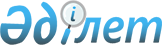 О внесении изменений в решение Жанакорганского районного маслихата №409 от 30 декабря 2019 года "О бюджете сельского округа Аккорган на 2020-2022 годы"Решение Жанакорганского районного маслихата Кызылординской области от 20 мая 2020 года № 443. Зарегистрировано Департаментом юстиции Кызылординской области 22 мая 2020 года № 7448
      В соответствии с пунктом 4 статьи 109-1 кодекса Республики Казахстан от 4 декабря 2008 года "Бюджетный кодекс Республики Казахстан", подпунктом 1) пункта 1 статьи 6 Закона Республики Казахстан от 23 января 2001 года "О местном государственном управлении и самоуправлении в Республике Казахстан", Жанакорганский районный маслихат РЕШИЛ:
      1. Внести в решение Жанакорганского районного маслихата от 30 декабря 2019 года № 409 "О бюджете сельского округа Аккорган на 2020-2022 годы" (зарегистрировано в Реестре государственной регистрации нормативных правовых актов за номером 7202, опубликовано в эталонном контрольном банке нормативных правовых актов Республики Казахстан от 22 января 2020 года) следующие изменения:
      пункт 1 изложить в новой редакции:
      "1. Утвердить бюджет сельского округа Аккорган на 2020-2022 годы согласно приложениям 1, 2 и 3 соответственно, в том числе на 2020 год в следующем объеме:
      1) доходы – 318 554 тысяч тенге; в том числе:
      налоговые поступления – 1 726 тысяч тенге;
      неналоговые поступления - 277 тысяч тенге;
      поступления от продаж основного капитала - 0 ;
      поступления трансфертов – 316 551 тысяч тенге;
      2) затраты – 320 802,2 тысяч тенге;
      3) чистое бюджетное кредитование - 0:
      бюджетные кредиты - 0;
      погашение бюджетных кредитов - 0;
      4) сальдо по операциям с финансовыми активами - 0:
      приобритение финансовых активов - 0;
      поступления от продаж финансовых активов государства - 0;
      5) дефицит (профицит) бюджета - 0;
      6) финансирование дефицита (использование профицита) бюджета - 0;
      7) используемые остатки бюджетных средств – 2 248,2 тысяч тенге.".
      Приложение 1 указанного решения изложить в новой редакции согласно приложению к настоящему решению.
      2. Настоящее решение вводится в действие с 1 января 2020 года и подлежит официальному опубликованию. Бюджет сельского округа Аккорган на 2020 год
					© 2012. РГП на ПХВ «Институт законодательства и правовой информации Республики Казахстан» Министерства юстиции Республики Казахстан
				
      Председатель внеочередной ХLІV
сессии Жанакорганского
районного маслихата

А. Кыстаубаева

      Секретарь Жанакорганского
районного маслихата

Е. Ильясов
Приложение к решению Жанакорганского районного маслихата от 20 мая 2020 №443Приложение 1 к решению Жанакорганского районного маслихата от 30 декабря 2019 года № 409
Категория
Категория
Категория
Категория
Категория
Сумма, тысяч тенге
Класс
Класс
Класс
Класс
Сумма, тысяч тенге
Подкласс
Подкласс
Подкласс
Сумма, тысяч тенге
I. ДОХОДЫ
I. ДОХОДЫ
318 554
1
Налоговые поступления
Налоговые поступления
1 726
01
Подоходный налог
Подоходный налог
185
2
Индивидуальный подоходный налог
Индивидуальный подоходный налог
185
04
Налоги на собственность
Налоги на собственность
1 541
1
Hалоги на имущество
Hалоги на имущество
191
3
Земельный налог
Земельный налог
644
4
Налог на транспортные средства
Налог на транспортные средства
706
2
Неналоговые поступления
Неналоговые поступления
277
01
Доходы от государственной собственности
Доходы от государственной собственности
277
5
Доходы от аренды имущества, находящегося в государственной собственности
Доходы от аренды имущества, находящегося в государственной собственности
277
4
Поступление трансфертов
Поступление трансфертов
316 551
02
Трансферты из вышестоящих органов государственного управления
Трансферты из вышестоящих органов государственного управления
316 551
3
Трансферты из бюджетов городов районного значения, сел, поселков, сельских округов
Трансферты из бюджетов городов районного значения, сел, поселков, сельских округов
316 551
Функциональная группа
Функциональная группа
Функциональная группа
Функциональная группа
Функциональная группа
Сумма, тысяч тенге
Функциональная подгруппа
Функциональная подгруппа
Функциональная подгруппа
Функциональная подгруппа
Сумма, тысяч тенге
Администратор бюджетных программ
Администратор бюджетных программ
Администратор бюджетных программ
Сумма, тысяч тенге
Программа
Программа
Сумма, тысяч тенге
Наименование
Сумма, тысяч тенге
II. ЗАТРАТЫ
320 802,2
1
Государственные услуги общего характера
41 179,2
1
Представительные, исполнительные и другие органы, выполняющие общие функции государственного управления
41 179,2
124
Аппарат акима города районного значения, села, поселка, сельского округа
41 179,2
001
Услуги по обеспечению деятельности акима города районного значения, села, поселка, сельского округа
38 621,2
032
Капитальные расходы подведомственных государственных учреждений и организаций
2 558
4
Образование
244 894
1
Дошкольное воспитание и обучение
244 894
124
Аппарат акима города районного значения, села, поселка, сельского округа
244 894
004
Обеспечение деятельности организаций дошкольного воспитания и обучения
134 834
041
Реализация государственного образовательного заказа в дошкольных организациях образования
110 060
6
Социальная помощь и социальное обеспечение
5 040
2
Социальная помощь
5 040
124
Аппарат акима города районного значения, села, поселка, сельского округа
5 040
003
Оказание социальной помощи нуждающимся гражданам на дому
5 040
7
Жилищно-коммунальное хозяйство
14 801
3
Благоустройство населенных пунктов
14 801
124
Аппарат акима города районного значения, села, поселка, сельского округа
14 801
008
Освещение улиц в населенных пунктах
877
009
Обеспечение санитарии населенных пунктов
265
011
Благоустройство и озеленение населенных пунктов
13 659
8
Культура, спорт, туризм и информационное пространство
14 888
1
Деятельность в области культуры
14 640
124
Аппарат акима города районного значения, села, поселка, сельского округа
14 640
006
Поддержка культурно-досуговой работы на местном уровне
14 640
2
Спорт
248
124
Аппарат акима города районного значения, села, поселка, сельского округа
248
028
Проведение физкультурно-оздравительных и спортивных мероприятии на местном уровне
248
15
Трансферты
29
1
Трансферты
29
124
Аппарат акима города районного значения, села, поселка, сельского округа
29
048
Возврат неиспользованных (недоиспользованных) целевых трансфертов
29
3.Чистое бюджетное кредитование
0
4. Сальдо по операциям с финансовыми активами
0
5. Дефицит (профицит) бюджета
0
6. Финансирование дефицита (использование профицита) бюджета
0
8
Остаток используемых бюджетных средств
2 248,2
01
Остаток бюджетных средств
2 248,2
1
Остаток бюджетных средств
2 248,2